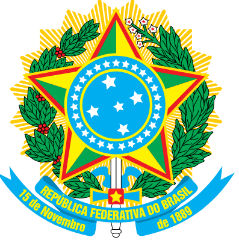 INSTITUTO FEDERAL DE EDUCAÇÃO, CIÊNCIA E TECNOLOGIA DO CEARÁATA DE REUNIÃOATA DE REUNIÃO DO COLEGIADO DO CURSO DE ENGENHARIA MECATRÔNICA  13/09/2023 às 16:00h|  Márcio Daniel Santos DamascenoKarine Bessa Porto Pinheiro Vasques  SIAPE: 1757269Yago Azevedo Fontele  Matricula: 20201015010210Izaquela lopes liberato  Matricula: 20182015010155Márcio Daniel Santos Damasceno SIAPE: 1188219Adriano Sergio Botelho Vieira  SIAPE: 1002308Joao Medeiros Tavares Junior SIAPE: 269499Convidado:Pedro Pedrosa Reboucas Filho SIAPE: 2726212Pauta da ReuniãoAprovação da nova Matriz Curricular do curso de Bacharelado em Engenharia Mecatrônica.RelatoNo dia 10 de Abril  de dois mil e vinte três, às dezesseis horas, reuniu-se o Colegiado do Curso de Bacharelado em Engenharia de Mecatrônica do Departamento de Indústria do IFCE - Campus de Fortaleza, em reunião ordinária convocada e presidida pelo coordenador do CBEM-FOR, Prof. Márcio Daniel Santos Damasceno.Na Pauta, a aprovação do Plano Anual de Ação (PAA) para o 2023.A reunião teve início com o Presidente fazendo a apresentação do PAA aos demais membros enfatizando que as ações estão focadas para o combate da evasão escolar e diminuição das retenções.Professora Karine, solicitou a palavra e sugeriu que fosse feito o mapeamento dos alunos concludentes como forma de redução das retenções.Sugeriu também que sejam estabelecidos um número máximo de 30 alunos por turma de TCC e acima desse valor que seja estabelecido critérios de matricula para alunos da disciplina que pretendem fazer a disciplina, tais como:- Alunos que já possuam orientador- Prioridade para alunos que estão fazendo a disciplina pela primeira vez.Yago propôs que fossem criados grupos de estudo e que houvesse líderes estudantis para coordenar esses grupos.Os líderes teriam que ter como pré-requisito, afinidade com a disciplina e já tê-las cursado, obtendo boas notas.Após os debates, foi colocado pela presidência que os membros do colegiado se manifestem referente sua posição referente ao plano Anual de Ação (PAA) para o 2023 e todos os presentes o aprovaram.Em seguida, o Coordenador  deu por encerrada a sessão agradecendo a presença de todos. Nada mais havendo a tratar, foi lavrada a presente ata, relatando os fatos acontecidos.Assina a presente ata o Coordenador do Curso de Engenharia Mecatrônica e presidente do Colegiado do refererido curso.Márcio Daniel Santos DamascenoCoordenador de Engenharia mecatrônica